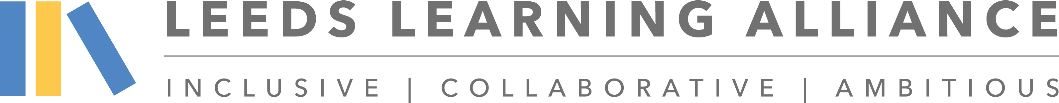 Leeds Learning Alliance Member Memorandum of UnderstandingINTRODUCTIONThis Memorandum of Understanding (MOU) explains how Members will work together to develop, improve and expand educational provision in Leeds. The institutions will be collectively referred to as Members.The signatories to this Memorandum will work in membership to develop strategies with the intention of raising educational standards in the education and other organisations within the Alliance and also supporting broad and shared community aims. The Alliance will also provide development opportunities for staff and clients of the Members. Members will be open and transparent about such arrangements.The MOU is not intended to be a legally binding agreement and will be reviewed annually. The Members do not undertake any liability for the affairs of Member institutions. Details of the governance, organisation and regulatory framework is included in a separate document (appendix 1) and in the Articles of Association. This MOU does not preclude Members from continuing or developing other collaborative work with other institutions. OUR VISION Inclusive, Collaborative, AmbitiousWe are a community of Leeds-based organisations that provide or support education opportunities, with a common ethos and set of values, which shares a vision of supporting our children, young people and families to be successful, healthy and confident learners at all stages of their lives.We believe in respectful collaboration, restorative practice and inclusive education. We will use the resources of all the members in the Alliance to promote the very best outcomes for the children, young people and adults in the communities we serve, ensuring: • aspirational learning• high achievement• empowering positive relationships• equity of access OUR VALUESThe Leeds Learning Alliance is founded on the common values of:A community of members which promotes achievement for all children and young people equally; that promotes inclusive and restorative education and is committed to keeping them happy, safe and healthy in school, college, university, training, employment and to work with their families to achieve this.A community of members which promotes high quality learning that values and respects individual needs and backgrounds of all our children and young people and the families whom the membership serves.A community of members which delivers and supports a wide and enriching curriculum for all our children and young people and actively seeks opportunities to provide engaging and purposeful learning, pathways, transitions and destinations.A community of members which respects the faiths and ethical values of all our children, young people and families whom the membership serves.A community of members which is committed to high quality professional development for all staff, to ensure the best provision for all our children and young people.A community of members that values the role of families in developing effective learners and is committed to supporting their contribution to creating strong memberships between home and providers. A community of members which actively works to promote a collaborative approach to sharing resources and the development of joint ventures.A community of members which encourages professional collaboration and shared good practice to create self-motivated and engaged staff, dedicated to developing the best outcomes for all our children, young people and families.A community of members which values and respects the retention of organisational identities and autonomy. OUR KEY AIMSThe Leeds Learning Alliance is a membership of ambitious organisations who are committed to inclusive practice and who prioritise collaboration.The Alliance will focus on raising outcomes for all children, young people and families and taking regard of levels of need and background as having the potential to be barriers or enhancers to learning.The Alliance will use and further develop inclusive and restorative approaches to leadership, management and professional practice in order to secure inclusion, achievement and destinations.The Alliance will commit to the development of inclusive and equitable practice, promoting a culture of learning and wellbeing across LLA organisations. A relationship led approach to organisational development and to improving outcomes for all will include the following areas of focus:Sharing skills, methods and strategies to develop and support high quality learning provision High quality, relevant and as needed targeted professional developmentRigorous quality assurance and collaboration to support improvementPromotion and education for health and well-being for allSecuring appropriate pathways, transitions and destinations and for all Membership to maximise resources and opportunities across the Alliance and with other organisations This Memorandum of Understanding will be reviewed annually.Name:		……………………………………………..Position:	……………………………………………..Organisation:	……………………………………………..Signature:	……………………………………………..Date:		……………………………………………..Name:		……………………………………………..Position:	……………………………………………..Organisation:	……………………………………………..Signature:	……………………………………………..Date:		……………………………………………..